Werken met de haakse slijper: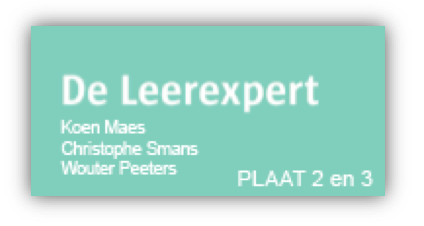 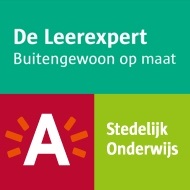 STAPPENPLANDOELSTELLINGEN  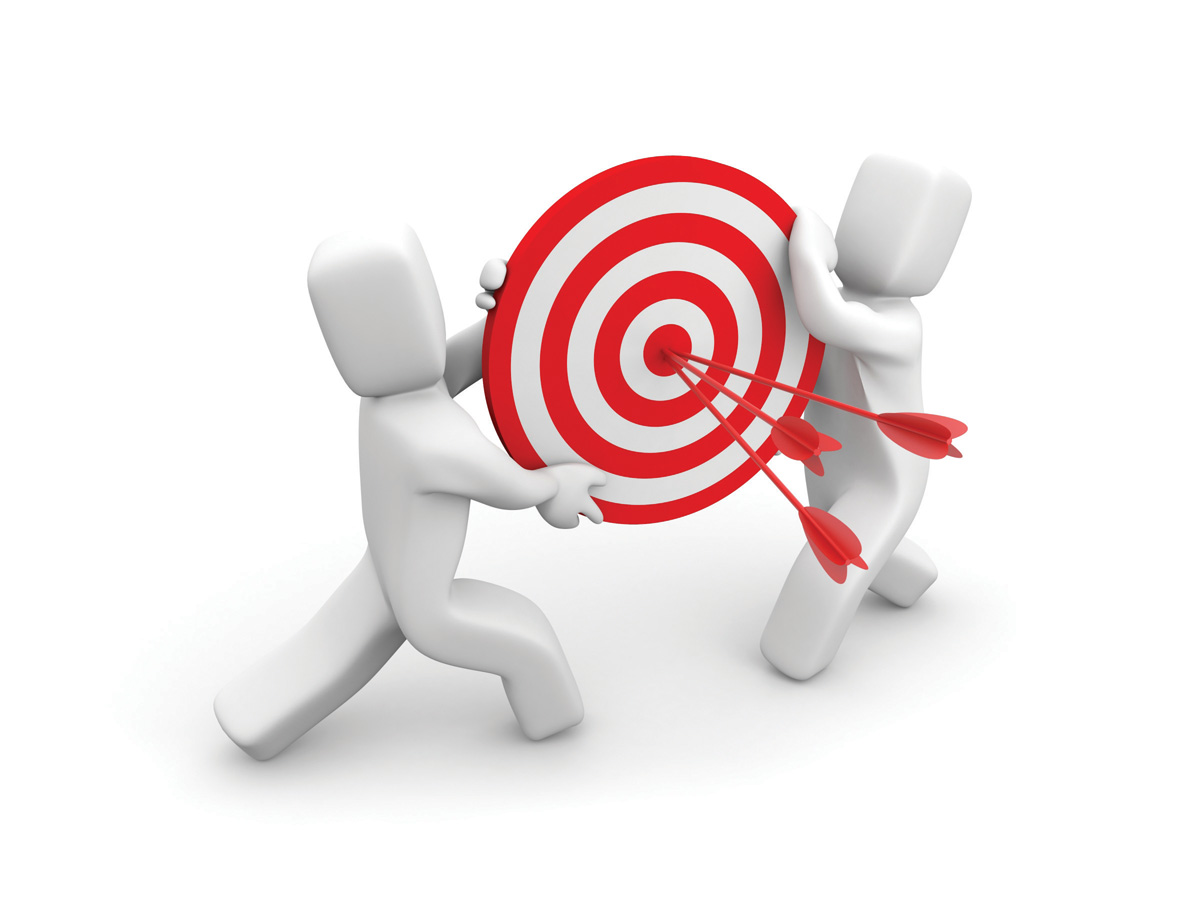 DOEL:De leerlingen kunnen een schijf verwisselenDe leerlingen kunnen veilig werken met de haakse slijperWAAROM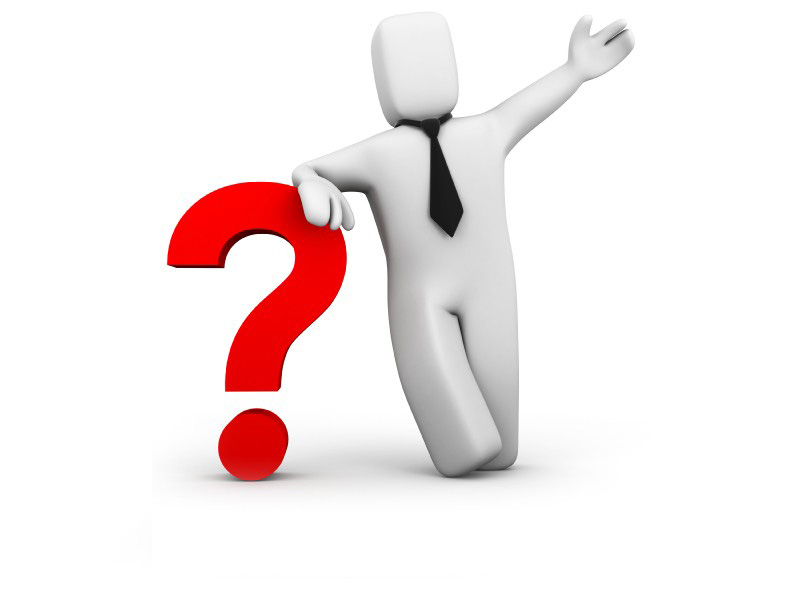 Een haakse slijper kunnen we in verschillende omstandigheden gebruiken. Een haakse slijper hanteren houdt wel enkele gevaren in. WERKWIJZE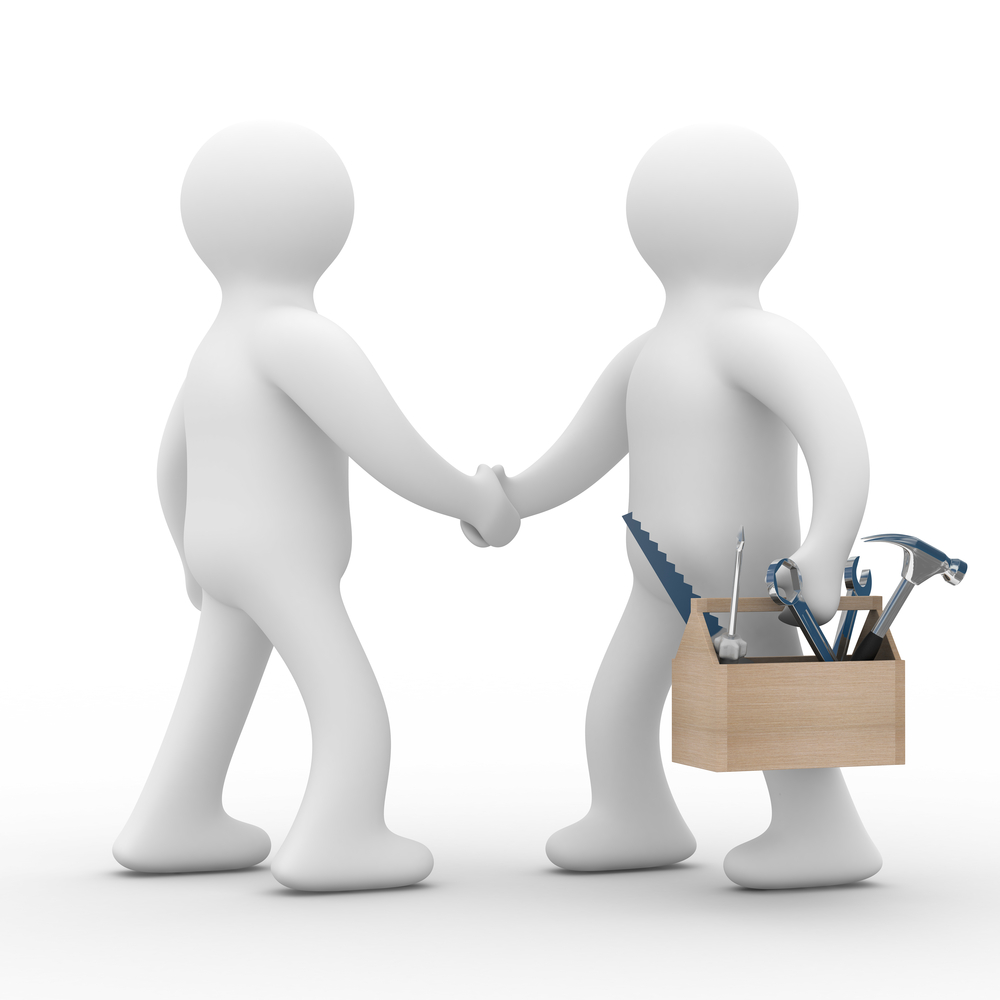 *** LEES AANDACHTIG STAP VOOR STAP! ***STAP 1Neem de nodige PBM’sSTAP 2  Neem de haakse slijperSTAP 3Vraag aan de leerkracht om te controleren op veiligheidSTAP 4Span je werkstuk vast   STAP 5Werk zodanig met de haakse slijper dat de spatten wegvliegen van jou.    STAP 6Controleer regelmatigGEREEDSCHAPPEN          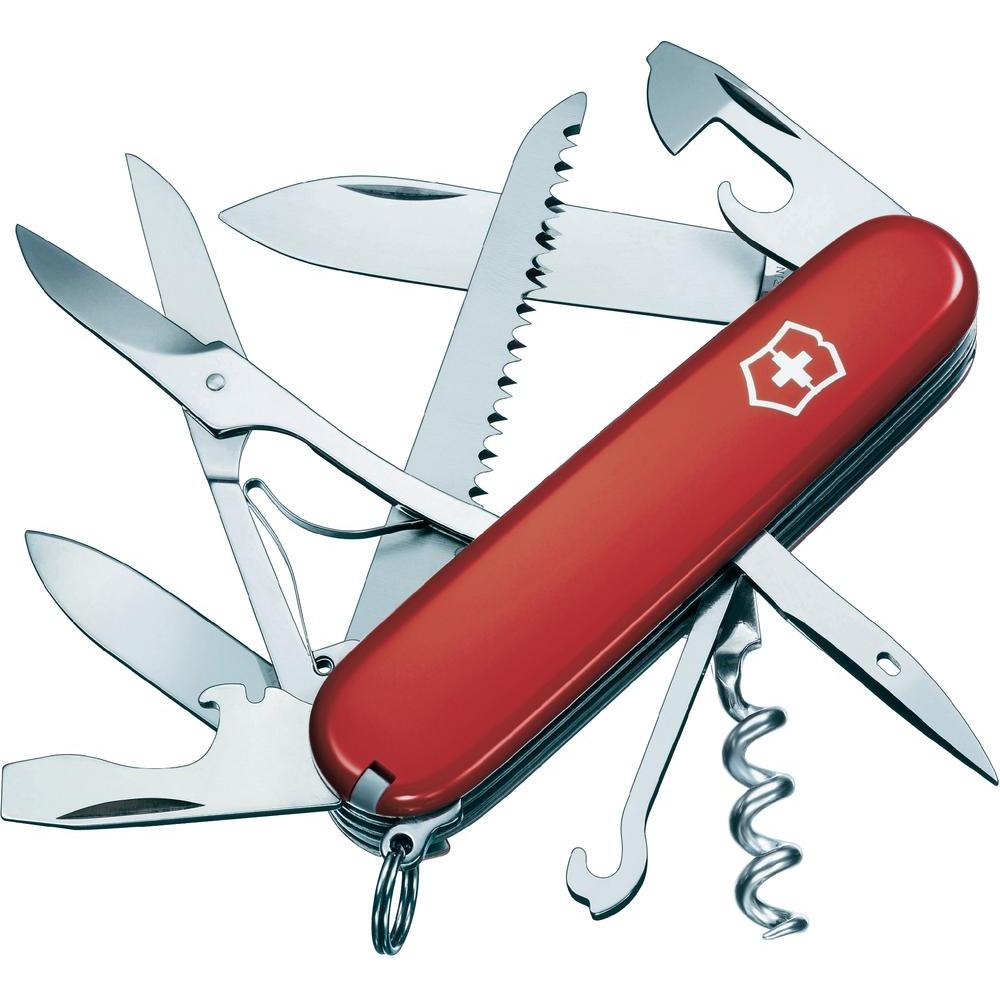 WAT HEB JIJ NODIG:Haakse slijperPBM’s spanklem